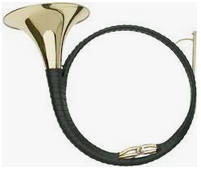 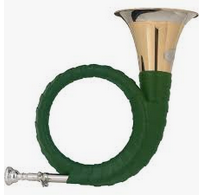 Ausschreibung Kinder- und Jugend Jagdhorn-Workshop im Oldenburger LandIm Interesse der Förderung des Jagdhornblasens und des Jagdhornbläser-Nachwuchses veranstaltet der Bezirk Oldenburger Land in Zusammenarbeit mit der Jägerschaft Cloppenburg und dem Hegering Essen von Samstag, den 22.09.2018 bis Sonntag den 23.09.2018 auf dem Campingplatz in Essen Oldenburg (Unlandweg Nr. 9, 49632 Essen Oldb.) einen Kinder und Jugend Jagdhorn-Workshop. Interessierte Kinder- und Jugendgruppen (Alter 8-16 Jahre) der Landesjägerschaft Niedersachsen und den benachbarten Landesjagdverbänden, die mindestens die Grundtöne beherrschen, sind hiermit herzlich eingeladen. Damit gleich von Beginn effektiv geübt wird, werden die Teilnehmer in mindestens zwei Leistungsgruppen eingeteilt. Der Leistungsstand ist bei Anmeldung mit anzugeben. Neben der musikalischen Betreuung wird auch ein abwechslungsreiches Freizeitprogramm angeboten (z.B. Kanufahrten, Angeln an der Hase, Beachvolleyball, Falknervorführungen, rollende Waldschule, gemeinsames Grillen und Spielen)Die Unterbringung erfolgt in mitzubringenden Zelten.Kosten: 25,-€ pro Teilnehmer (incl. Verpflegung und Platzgebühr)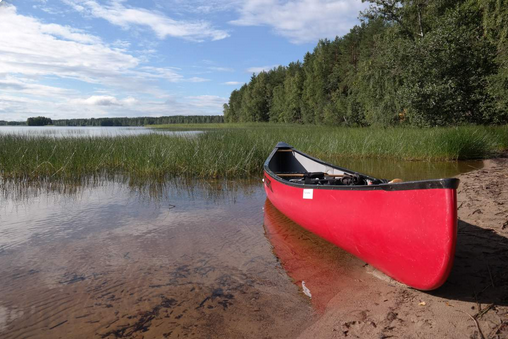 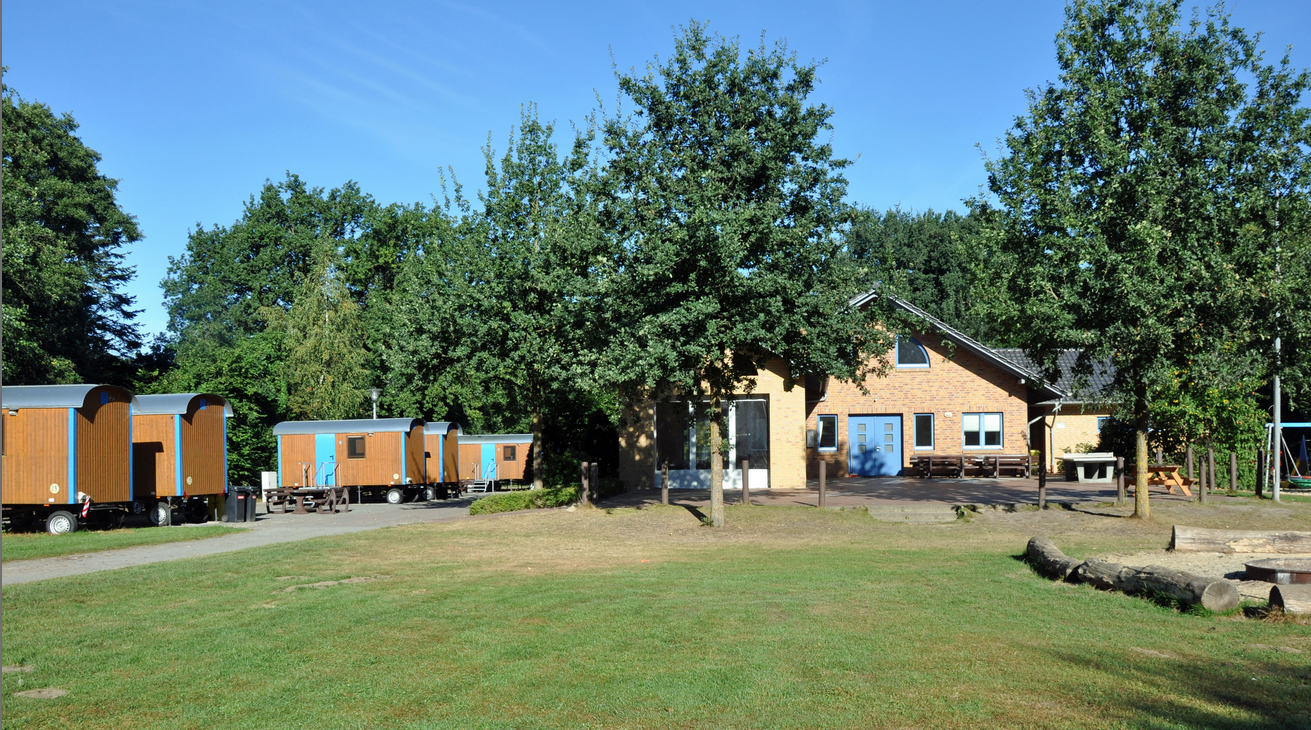 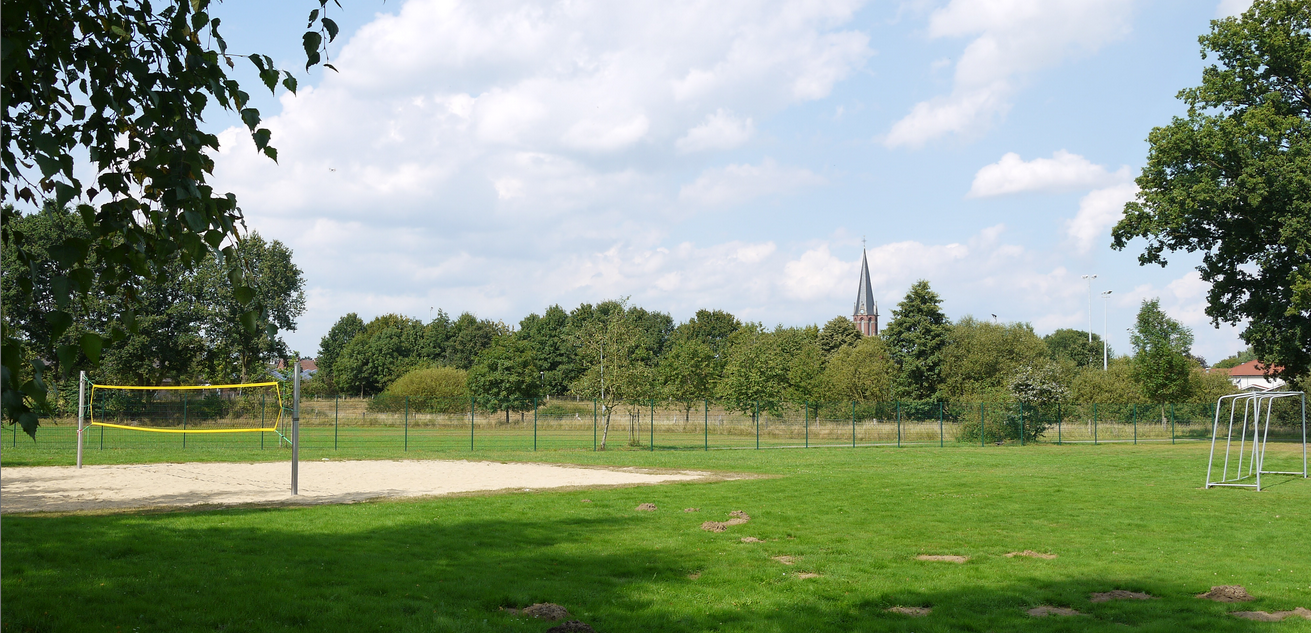 ABLAUFPLAN:Begrüßung Samstag, den 22. September 10.00 Uhr beim Campingplatz EssenAnschließend folgt die Verteilung in die Unterbringung (Haupthaus, Zelte und Bauwagen) und die Einteilung der Gruppen.Es wäre von Vorteil, wenn bei Anmeldung bereits eine Voreinteilung seitens der Chorleiter vorgenommen wird.Danach kurzes Kennenlernen innerhalb der Gruppen mit Einblasen. Im Anschluss gibt es Mittagessen: Profi-Koch Heiner Fleming zaubert Spaghetti Bolognese.Unter fachkundiger Leitung wird ab 14.00 Uhr musiziert. Ab 15.00 Uhr ist eine Falkner- bzw. Frettchenvorführung organisiert. Von 16.00 bis 17.00 Uhr Vertiefung des Stoffes bzw. neue Musikstücke werden abhängig vom Leistungsstand eingeübt. Zwischen 17:00 und 19:00 Uhr: Freizeitaktivitäten (z.B. Kajakfahren, Angeln in Begleitung des hiesigen Fischereivereins, Beachvolleyball, Fußball etc.)Ab 19:00 Uhr gemeinsames Grillen.Danach Lagerfeuer mit musikalischer Begleitung (Signale) und Stockbrot.Am Sonntag starten wir von 9:00 bis 10:00 mit einem Frühstück,10:00 Uhr bis 12:30 Uhr Unterricht, 12:30 Uhr Hundevorführung,13:00 Uhr Mittagessen (Hot Dog),14:00 Uhr bis 15:00 Uhr wieder Unterricht15:00 Uhr Sachen packen und aufräumen16:00 Uhr Besuch des Rathauses und Bürgermeister mit gemeinsamen Abschlussblasen und Eis essen 17:00 Uhr zurück zum Zeltplatz mit anschließender VerabschiedungMaximale Teilnehmerzahl: 100 KinderPro Bläsergruppe mindestens 2 Betreuer (idealerweise ein Mann und eine Frau)Kostenbeitrag pro Person 25,-€ muss bis zum 07. September auf folgendem Konto eingegangen sein: Empfänger: 		Bläsergruppe Hegering EssenIBAN: 		DE84 2806 3526 0011 1023 04BIC:			GENODEF1ESOBank:			Volksbank Essen-Cappeln eGBei schlechtem Wetter haben wir die Möglichkeit die Räumlichkeiten der Oberschule Essen zu nutzen.Anmeldung(per Fax oder email)Für Kinder und Jugendliche zwischen 8 und 16 JahrenName:				_____________________________________Vorname:				_____________________________________Geburtsdatum:			_____________________________________Adresse:				_____________________________________					_____________________________________Tel., Fax. oder Mobil Nr.:	_____________________________________E-Mail:				_____________________________________Ich bin Mitglied einer Bläsergruppe: 	_____ Ja, in ____________________    _____ NeinIch blase:		_____ Fürst-Pless-Horn	_____ ParforcehornÜbungsstand: 	____ Anfänger	____ Mittel	____ Fortgeschritten﻿Hiermit erteile ich die Erlaubnis und Einverständnis, dass Fotografien im Zusammenhang mit dieser Veranstaltung veröffentlicht werden dürfen. Verpflichtend mit dieser Anmeldung ist die Zahlung der Seminargebühr._____________________________		     _________________________________Ort, Datum						UnterschriftFür Fragen stehen wir gerne zur Verfügung!                                                                Sigrid Tönnies, Landesbläserobfrau (Tel.Nr.: 0152/22569131, email: toennies@ljn.de, Fax.Nr. 04445/989728)Jörg Wolters, Öffentlichkeitsbeauftragter der Jägerschaft CLP (Tel.Nr.: 0178/4512967, email: joerg.wolters.essen@t-online.de)